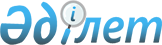 Об утверждении Иргизского районного бюджета на 2019-2021 годыРешение Иргизского районного маслихата Актюбинской области от 24 декабря 2018 года № 185. Зарегистрировано Управлением юстиции Иргизского района Департамента юстиции Актюбинской области 25 декабря 2018 года № 3-5-199
      В соответствии со статьей 9 Бюджетного Кодекса Республики Казахстан от 4 декабря 2008 года, статьей 6 Закона Республики Казахстан от 23 января 2001 года "О местном государственном управлении и самоуправлении в Республике Казахстан", маслихат Иргизского района РЕШИЛ:
      1. Утвердить Иргизский районный бюджет на 2019 - 2021 годы согласно приложениям 1, 2 и 3 соответственно, в том числе на 2019 год в следующих объемах:
      1) доходы 4 502 641,2 тысяч тенге;
      в том числе:
      налоговые поступления 482 804 тысяч тенге;
      неналоговые поступления 8 794 тысяч тенге;
      поступления от продажи основного капитала 4 958 тысяч тенге;
      поступления трансфертов 4 006 085,2 тысячи тенге;
      2) затраты 4 516 112,9 тысяч тенге;
      3) чистое бюджетное кредитование 28 506 тысячи тенге;
      в том числе:
      бюджетные кредиты 38 837 тысяч тенге;
      погашение бюджетных кредитов 10 331 тысяча тенге;
      4) сальдо по операциям
      с финансовыми активами 0 тысяч тенге;
      в том числе:
      приобретение финансовых активов 0 тысяч тенге;
      5) дефицит бюджета -41 977,7 тысячи тенге;
      6) финансирование дефицита бюджета 41 977,7 тысячи тенге.
      Сноска. Пункт 1 с изменениями, внесенными решениями Иргизского районного маслихата Актюбинской области от 14.03.2019 № 207 (вводится в действие с 01.01.2019); от 14.05.2019 № 225 (вводится в действие с 01.01.2019); от 18.07.2019 № 237 (вводится в действие с 01.01.2019); от 27.11.2019 № 254 (вводится в действие с 01.01.2019).


      2. Учесть, что в доход районного бюджета зачисляются:
      индивидуальный подоходный налог;
      социальный налог;
      налог на имущество физических и юридических лиц, индивидуальных предпринимателей, за исключением налога на имущество физических лиц по объектам обложения данным налогом, находящимся на территории города районного значения, села, поселка, сельского округа;
      земельный налог, за исключением земельного налога на земли населенных пунктов с физических и юридических лиц, земельный участок которых находится в городе районного значения, селе, поселке;
      единый земельный налог;
      налог на транспортные средства, за исключением налога на транспортные средства с физических лиц, место жительства которых находится на территории города районного значения, села, поселка;
      налог на транспортные средства, за исключением налога на транспортные средства с юридических лиц, место нахождения которых, указываемое в их учредительных документах, располагается на территории города районного значения, села, поселка;
      фиксированный налог;
      акцизы на бензин и дизельное топливо;
      плата за пользование земельными участками;
      лицензионный сбор за право занятия отдельными видами деятельности;
      плата за пользование лицензиями на занятие отдельными видами деятельности;
      сбор за государственную регистрацию юридических лиц и учетную регистрацию филиалов и представительств, а также их перерегистрацию;
      сбор за государственную регистрацию транспортных средств, а также их перерегистрацию;
      сбор за государственную регистрацию залога движимого имущества и ипотеки судна или строящегося судна;
      плата за размещение наружной (визуальной) рекламы на открытом пространстве за пределами помещений в городе областного значения, за исключением платы за размещение наружной (визуальной) рекламы на объектах стационарного размещения рекламы в полосе отвода автомобильных дорог общего пользования районного значения, на открытом пространстве за пределами помещений в городе районного значения, селе, поселке;
      государственная пошлина, кроме консульского сбора и государственных пошлин, зачисляемых в республиканский бюджет;
      доходы от аренды имущества коммунальной собственности района (города областного значения), за исключением доходов от аренды имущества коммунальной собственности района (города областного значения), находящегося в управлении акимов города районного значения, села, поселка, сельского округа;
      вознаграждения по кредитам, выданным из районного (города областного значения) бюджета;
      другие доходы от коммунальной собственности района (города областного значения);
      поступления от реализации товаров (работ, услуг) государственными учреждениями, финансируемыми из районного (города областного значения) бюджета;
      поступления денег от проведения государственных закупок, организуемых государственными учреждениями, финансируемыми из районного (города областного значения) бюджета;
      штрафы, пени, санкции, взыскания, налагаемые государственными учреждениями, финансируемыми из районного (города областного значения) бюджета, за исключением штрафов, пеней, санкций, взысканий, налагаемых акимами городов районного значения, сел, поселков, сельских округов;
      другие неналоговые поступления в районный (города областного значения) бюджет;
      деньги от продажи государственного имущества, закрепленного за государственными учреждениями, финансируемыми из районного (города областного значения) бюджета;
      поступления от продажи земельных участков, за исключением земельных участков сельскохозяйственного назначения;
      плата за продажу права аренды земельных участков.
      3. Предусмотреть в районном бюджете на 2019 год текущие трансферты в областной бюджет в связи с:
      переносом срока ввода обязательных пенсионных взносов работодателя с 2018 года на 2020 год в соответствии с Законом Республики Казахстан от 20 июня 2017 года "О внесении изменений и дополнений в некоторые законодательные акты Республики Казахстан по вопросам социального обеспечения" – 85 000 тысяч тенге;
      уменьшением ставок по отчислениям работодателей на обязательное социальное медицинское страхование в соответствии с Законом Республики Казахстан от 30 июня 2017 года "О внесении изменений и дополнений в некоторые законодательные акты Республики Казахстан по вопросам здравоохранения" – 37435 тысяч тенге.
      Поступления в областной бюджет указанных сумм трансфертов из районного бюджета определяется на основании постановления акимата района.
      4. Принять к сведению и руководству, что в соответствии со статьей 8 Закона Республики Казахстан от 30 ноября 2018 года "О республиканском бюджете на 2019 - 2021 годы" установлено:
      с 1 января 2019 года:
      1) минимальный размер заработной платы - 42500 тенге;
      2) месячный расчетный показатель для исчисления пособий и иных социальных выплат, а также для применения штрафных санкций, налогов
      и других платежей в соответствии с законодательством Республики Казахстан - 2525 тенге;
      3) величина прожиточного минимума для исчисления размеров базовых социальных выплат - 29698 тенге.
      5. В соответствии с решением областного маслихата от 11 декабря 2018 года № 347 "Об областном бюджете на 2019 - 2021 годы" предусмотрены на 2019 год субвенции, передаваемые из областного бюджета в районный бюджет в сумме 2 278 000 тысяч тенге.
      6. Предусмотреть в районном бюджете на 2019 год объемы субвенций, передаваемых из районного бюджета в бюджеты сельских округов в сумме 237 800 тысяч тенге, в том числе:
      Иргизскому - 117 800 тысяч тенге;
      Аманкольскому - 41 400 тысяч тенге;
      Кызылжарскому - 78 600 тысяч тенге.
      7. Учесть в районном бюджете на 2019 год поступление текущих целевых трансфертов из республиканского бюджета через областной бюджет:
      200 676 тысяч тенге - на выплату государственной адресной социальной помощи;
      9 371 тысяча тенге – на внедрение консультантов по социальной работе и ассистентов в центрах занятости населения;
      1 732,2 тысяч тенге – на обеспечение прав и улучшению качества жизни инвалидов в Республике Казахстан;
      444 655 тысяч тенге -на повышение заработной платы гражданских служащих, работников организаций, содержащихся за счет средств государственного бюджета, работников казенных предприятий;
      13 392 тысяч тенге – на реализацию государственного образовательного заказа в дошкольных организациях образования;
      32 739 тысяч тенге - на компенсацию потерь в связи со снижением налоговой нагрузки низкооплачиваемых работников для повышения размера их заработной платы;
      46 192 тысяч тенге – на развитию рынка труда;
      270 952 тысяч тенге- на увеличение оплаты труда учителей и педагогов-психологов организаций начального, основного и общего среднего образования;
      8 000 тысяч тенге – на приобретение жилья коммунального жилищного фонда для малообеспеченных многодетных семей;
      23 429 тысяч тенге -на повышение заработной платы отдельных категорий административных государственных служащих.
      Распределение указанных сумм трансфертов определяется на основании постановления акимата района.
      Сноска. Пункт 7 с изменениями, внесенными решениями Иргизского районного маслихата Актюбинской области от 14.03.2019 № 207 (вводится в действие с 01.01.2019); от 14.05.2019 № 225 (вводится в действие с 01.01.2019); от 18.07.2019 № 237 (вводится в действие с 01.01.2019); от 27.11.2019 № 254 (вводится в действие с 01.01.2019).


      7-1. Учесть в районном бюджете на 2019 год поступление текущих целевых трансфертов из Национального фонда Республики Казахстан через областной бюджет:
      121 907 тысяч тенге- на выплату государственной адресной социальной помощи;
      12 625 тысяч тенге- на развитие рынка труда:
      37 425 тысяч тенге – на развитие продуктивной занятости и массового предпринимательства.
      Сноска. Решение дополнено пунктом 7-1 в соответствии с решением Иргизского районного маслихата Актюбинской области от 27.11.2019 № 254 (вводится в действие с 01.01.2019).


      8. Учесть в районном бюджете на 2019 год поступление кредитов из республиканского бюджета через областной бюджет:
      38 837 тысяч тенге - на реализацию мер социальной поддержки специалистов.
      Распределение указанных сумм трансфертов определяется на основании постановления акимата района.
      Сноска. Пункт 8 с изменением, внесенным решением Иргизского районного маслихата Актюбинской области от 27.11.2019 № 254 (вводится в действие с 01.01.2019).


      9. Учесть в районном бюджете на 2019 год поступление целевых текущих трансфертов и трансфертов на развитие из областного бюджета:
      5 559 тысяч тенге – на организацию пожарных постов по тушению степных пожаров, а также пожаров в населенных пунктах;
      66 290 тысячи тенге – на реализацию государственного образовательного заказа в дошкольных организациях образования;
      126 149 тысяч тенге – на общеобразовательное обучение;
      22 534 тысячи тенге – на обеспечение доступа общеобразовательных школ к Широкополосному интернету;
      4 290 тысяч тенге – на подключение общеобразовательных школ к интерактивному образовательному контенту;
      11 250 тысяч тенге - на оснащение общеобразовательных школ технической инфраструктурой;
      35 024 тысячи тенге – на приобретение и доставку учебников, учебно-методических комплексов для государственных учреждений образования;
      1 280 тысяч тенге – на установку камер видеонаблюдения в общеобразовательных школах;
      5 400 тысяч тенге - на установку камер видеонаблюдения в детских дошкольных учреждениях;
      1 920 тысяч тенге - на капитальные расходы подведомственных государственных организаций образования;
      14 775 тысяч тенге – на содействие занятости населения;
      18 599 тысяч тенге – на развитие продуктивной занятости и массового предпринимательства;
      1 000 тысяча тенге – на изучение и анализ религиозной ситуации в регионе;
      6 978 тысячи тенге – на возмещение стоимости сельскохозяйственных животных, больных бруцеллезом, направляемых на санитарный убой;
      50 000 тысяч тенге - на капитальный и средний ремонт автомобильных дорог районного значения и улиц населенных пунктов;
      5 400 тысячи тенге – на развитие системы водоснабжения и водоотведения в сельских населенных пунктах;
      2 491 тысяча тенге- на оснащение кабинетов начальной военной подготовки общеобразовательных школ;
      4 200 тысяч тенге- на оказание социальной помощи при наступлении трудной жизненной ситуации;
      3000 тысяч тенге - на создание центра распространения знаний;
      50 000 тысяч тенге- на организацию эксплуатации сетей газификации, находящихся в коммунальной собственности района;
      32 564 тысяча тенге - на приобретение дизельного топлива вновь вводимых объектов образования;
      35 937 тысяча тенге- на выплату государственной адресной социальной помощи;
      350 тысяч тенге- на капитальные расходы организаций культуры;
      0 тысяча тенге- на развитие объектов спорта.
      Распределение указанных сумм трансфертов определяется на основании постановления акимата района.
      Сноска. Пункт 9 с изменениями, внесенными решениями Иргизского районного маслихата Актюбинской области от 14.03.2019 № 207 (вводится в действие с 01.01.2019); от 18.07.2019 № 237 (вводится в действие с 01.01.2019); от 27.11.2019 № 254 (вводится в действие с 01.01.2019).


      10. Предусмотреть в районном бюджете на 2019 год целевые текущие трансферты бюджетам сельских округов:
      22 076 тысяч тенге - на реализацию государственного образовательного заказа в дошкольных организациях образования;
      50 000 тысяч тенге – на капитальный и средний ремонт автомобильных дорог районного значения и улиц населенных пунктов;
      58 249 тысяч тенге -на повышение заработной платы гражданских служащих, работников организаций, содержащихся за счет средств государственного бюджета, работников казенных предприятий;
      2160 тысяч тенге - на установку камер видеонаблюдения в детских дошкольных учреждениях;
      5 086 тысяч тенге - на повышение заработной платы отдельных категорий административных государственных служащих.
      Распределение указанных сумм трансфертов определяется на основании постановления акимата района.
      Сноска. Пункт 10 с изменениями, внесенными решениями Иргизского районного маслихата Актюбинской области от 14.03.2019 № 207 (вводится в действие с 01.01.2019); от 14.05.2019 № 225 (вводится в действие с 01.01.2019).

      11. исключен решением Иргизского районного маслихата Актюбинской области от 27.11.2019 № 254 (вводится в действие с 01.01.2019).


      12. Утвердить перечень районных бюджетных программ, не подлежащих секвестру в процессе исполнения Иргизского районного бюджета на 2019 год, согласно приложению 4.
      13. Утвердить бюджетные программы аппаратов акимов сельских округов района в городе, города районного значения, поселка, села, сельского округа согласно приложению 5.
      14. Утвердить распределение трансфертов органам местного самоуправления согласно приложению 6.
      15. Государственному учреждению "Аппарат Иргизского районного маслихата" в установленном законодательством порядке обеспечить:
      1) государственную регистрацию настоящего решения в Управлении юстиции Иргизского района;
      2) направление настоящего решенияна официальное опубликование в Эталонном контрольном банке нормативных правовых актов Республики Казахстан;
      3) размещение настоящего решения на интернет-ресурсе акимата Иргизского района.
      16. Настоящее решение вводится в действие с 1 января 2019 года. Иргизский районный бюджет на 2019 год
      Сноска. Приложение 1 – в редакции решения Иргизского районного маслихата Актюбинской области от 27.11.2019 № 254 (вводится в действие с 01.01.2019). Иргизский районный бюджет на 2020 год Иргизский районный бюджет на 2021 год Перечень районных бюджетных программ, не подлежащих секвестру в процессе исполнения Иргизского районного бюджета на 2019 год Бюджетные программы аппаратов акимов сельских округов района в городе, города районного значения, поселка, села, сельского округа на 2019 год
      Сноска. Приложение 5 – в редакции решения Иргизского районного маслихата Актюбинской области от 27.11.2019 № 254 (вводится в действие с 01.01.2019). Трансферты органам местного самоуправления 
					© 2012. РГП на ПХВ «Институт законодательства и правовой информации Республики Казахстан» Министерства юстиции Республики Казахстан
				
      Председатель сессии Иргизского 
районного маслихата 

К. Болек

      Секретарь Иргизского 
районного маслихата 

К. Косаяков
Приложение 1 к решению районного маслихата от 24 декабря 2018 года № 185
Категория
Категория
Категория
Категория
Сумма (тысяча тенге)
Класс
Класс
Класс
Сумма (тысяча тенге)
Подкласс
Подкласс
Сумма (тысяча тенге)
Наименование
Сумма (тысяча тенге)
1
2
3
4
5
І. Доходы
4 502 641,2
1
Налоговые поступления
482 804
01
Подоходный налог
105 519
2
Индивидуальный подоходный налог
105 519
03
Социальный налог
130 148
1
Социальный налог
130 148
04
Налоги на собственность
219 182
1
Налог на имущество
211 328
3
Земельный налог
407
4
Налог на транспортные средства
5 425
5
Единый земельный налог
2 022
05
Внутренние налоги на товары, работы и услуги 
26 732
2
Акцизы
790
3
Поступления за использование природных и других ресурсов
24 356
4
Сборы за ведение предпринимательской и профессиональной деятельности
1 526
5
Налог на игорный бизнес
60
08
Обязательные платежи, взимаемые за совершение юридически значимых действий и (или) выдачу документов уполномоченными на то государственными органами или должностными лицами
1 223
1
Государственная пошлина
1 223
2
Неналоговые поступления
8 794
01
Доходы от государственной собственности
5 795
5
Доходы от аренды имущества, находящегося в государственной собственности
5 782
7
Вознаграждения по кредитам, выданным из государственного бюджета
13
06
Прочие неналоговые поступления
2 999
1
Прочие неналоговые поступления
2 999
3
Поступления от продажи основного капитала
4 958
01
Продажа государственного имущества, закрепленного за государственными учреждениями
4 108
1
Продажа государственного имущества, закрепленного за государственными учреждениями
4 108
03
Продажа земли и нематериальных активов
850
1
Продажа земли
850
4
Поступления трансфертов
4 006 085,2
02
Трансферты из вышестоящих органов государственного управления
4 006 085,2
2
Трансферты из областного бюджета
4 006 085,2
Функциональная группа
Функциональная группа
Функциональная группа
Функциональная группа
Функциональная группа
Сумма 
(тысяча тенге)
Функциональная подгруппа
Функциональная подгруппа
Функциональная подгруппа
Функциональная подгруппа
Сумма 
(тысяча тенге)
Администратор бюджетных программ
Администратор бюджетных программ
Администратор бюджетных программ
Сумма 
(тысяча тенге)
Программа
Программа
Сумма 
(тысяча тенге)
Наименование
Сумма 
(тысяча тенге)
1
2
3
4
5
6
ІІ.Затраты
4 516 112,9
01
Государственные услуги общего характера
278 114,5
1
Представительные, исполнительные и другие органы, выполняющие общие функции государственного управления
180 867,5
112
Аппарат маслихата района (города областного значения)
24 878,1
001
Услуги по обеспечению деятельности маслихата района (города областного значения)
24 703,1
003
Капитальные расходы государственного органа
175
122
Аппарат акима района (города областного значения)
94 292,4
001
Услуги по обеспечению деятельности акима района (города областного значения)
92 791,9
003
Капитальные расходы государственного органа
1 500,5
123
Аппарат акима района в городе, города районного значения, поселка, села, сельского округа
61 697
001
Услуги по обеспечению деятельности акима района в городе, города районного значения, поселка, села, сельского округа
59 417
022
Капитальные расходы государственного органа
2 280
2
Финансовая деятельность
16 474,2
452
Отдел финансов района (города областного значения)
16 474,2
001
Услуги по реализации государственной политики в области исполнения бюджета и управления коммунальной собственностью района (города областного значения)
16 027,4
003
Проведение оценки имущества в целях налогообложения
332
010
Приватизация, управление коммунальным имуществом, постприватизационная деятельность и регулирование споров, связанных с этим
114,8
5
Планирование и статистическая деятельность
11 607,4
453
Отдел экономики и бюджетного планирования района (города областного значения)
11 607,4
001
Услуги по реализации государственной политики в области формирования и развития экономической политики, системы государственного планирования
11 607,4
9
Прочие государственные услуги общего характера
69 165,4
495
Отдел архитектуры, строительства, жилищно-коммунального хозяйства, пассажирского транспорта и автомобильных дорог района (города областного значения)
69 165,4
001
Услуги по реализации государственной политики на местном уровне в области архитектуры, строительства, жилищно-коммунального хозяйства, пассажирского транспорта и автомобильных дорог
18 865,4
003
Капитальные расходы государственного органа
300
113
Целевые текущие трансферты из местных бюджетов
50 000
02
Оборона
25 965
1
Военные нужды
3 678
122
Аппарат акима района (города областного значения)
3 678
005
Мероприятия в рамках исполнения всеобщей воинской обязанности
3 678
2
Организация работы по чрезвычайным ситуациям
22 287
122
Аппарат акима района (города областного значения)
22 287
006
Предупреждение и ликвидация чрезвычайных ситуаций масштаба района (города областного значения)
5 321
007
Мероприятия по профилактике и тушению степных пожаров районного (городского) масштаба, а также пожаров в населенных пунктах, в которых не созданы органы государственной противопожарной службы
16 966
04
Образование
2 673 959,8
1
Дошкольное воспитание и обучение
182 129
464
Отдел образования района (города областного значения)
182 129
009
Обеспечение деятельности организаций дошкольного воспитания и обучения
33 751
024
Целевые текущие трансферты бюджетам города районного значения, села, поселка, сельского округа на реализацию государственного образовательного заказа в дошкольных организациях образования
22 076
040
Реализация государственного образовательного заказа в дошкольных организациях образования
126 302
2
Начальное, основное среднее и общее среднее образование
2 366 149
457
Отдел культуры, развития языков, физической культуры и спорта района (города областного значения)
97 226
017
Дополнительное образование для детей и юношества по спорту
97 226
464
Отдел образования района (города областного значения)
2 267 765
003
Общеобразовательное обучение
2 160 858
006
Дополнительное образование для детей 
106 907
495
Отдел архитектуры, строительства, жилищно-коммунального хозяйства, пассажирского транспорта и автомобильных дорог района (города областного значения)
1 158
059
Строительство и реконструкция объектов начального, основного среднего и общего среднего образования
1 158
9
Прочие услуги в области образования
125 681,8
464
Отдел образования района (города областного значения)
125 681,8
001
Услуги по реализации государственной политики на местном уровне в области образования
26 702
004
Информатизация системы образования в государственных учреждениях образования района (города областного значения)
11 250
005
Приобретение и доставка учебников, учебно-методических комплексов для государственных учреждений образования района (города областного значения) 
60 107
007
Проведение школьных олимпиад, внешкольных мероприятий и конкурсов районного (городского) масштаба
90
015
Ежемесячные выплаты денежных средств опекунам (попечителям) на содержание ребенка-сироты (детей-сирот), и ребенка (детей), оставшегося без попечения родителей
2 196,8
023
Методическая работа
16 292
067
Капитальные расходы подведомственных государственных учреждений и организаций
6 884
113
Целевые текущие трансферты из местных бюджетов
2 160
06
Социальная помощь и социальное обеспечение
652 965,9
1
Социальное обеспечение
371 970
451
Отдел занятости и социальных программ района (города областного значения)
368 200
005
Государственная адресная социальная помощь
368 200
464
Отдел образования района (города областного значения)
3 770
030
Содержание ребенка (детей), переданного патронатным воспитателям
3 770
2
Социальная помощь
257 541,7
451
Отдел занятости и социальных программ района (города областного значения)
257 541,7
002
Программа занятости
179 616
004
Оказание социальной помощи на приобретение топлива специалистам здравоохранения, образования, социального обеспечения, культуры, спорта и ветеринарии в сельской местности в соответствии с законодательством Республики Казахстан
17 068,1
007
Социальная помощь отдельным категориям нуждающихся граждан по решениям местных представительных органов
24 279
017
Обеспечение нуждающихся инвалидов обязательными гигиеническими средствами и предоставление услуг специалистами жестового языка, индивидуальными помощниками в соответствии с индивидуальной программой реабилитации инвалида
8 461,6
023
Обеспечение деятельности центров занятости населения
28 117
9
Прочие услуги в области социальной помощи и социального обеспечения
23 454,2
451
Отдел занятости и социальных программ района (города областного значения)
23 454,2
001
Услуги по реализации государственной политики на местном уровне в области обеспечения занятости и реализации социальных программ для населения
21 441,2
011
Оплата услуг по зачислению, выплате и доставке пособий и других социальных выплат
1 693
067
Капитальные расходы подведомственных государственных учреждений и организаций
320
07
Жилищно-коммунальное хозяйство
99 898,1
1
Жилищное хозяйство
8 000
495
Отдел архитектуры, строительства, жилищно-коммунального хозяйства, пассажирского транспорта и автомобильных дорог района (города областного значения)
8 000
098
Приобретение жилья коммунального жилищного фонда
8 000
2
Коммунальное хозяйство
87 913,8
495
Отдел архитектуры, строительства, жилищно-коммунального хозяйства, пассажирского транспорта и автомобильных дорог района (города областного значения)
87 913,8
016
Функционирование системы водоснабжения и водоотведения
26 372,3
027
Организация эксплуатации сетей газификации, находящихся в коммунальной собственности районов (городов областного значения)
50 000
058
Развитие системы водоснабжения и водоотведения в сельских населенных пунктах
11 541,5
3
Благоустройство населенных пунктов
3 984,3
495
Отдел архитектуры, строительства, жилищно-коммунального хозяйства, пассажирского транспорта и автомобильных дорог района (города областного значения)
3 984,3
025
Освещение улиц в населенных пунктах
3 984,3
08
Культура, спорт, туризм и информационное пространство
206 758
1
Деятельность в области культуры
89 209
457
Отдел культуры, развития языков, физической культуры и спорта района (города областного значения)
89 209
003
Поддержка культурно-досуговой работы
89 209
2
Cпорт
5 744,1
457
Отдел культуры, развития языков, физической культуры и спорта района (города областного значения)
5 744,1
009
Проведение спортивных соревнований на районном (города областного значения) уровне
823,3
010
Подготовка и участие членов сборных команд района (города областного значения) по различным видам спорта на областных спортивных соревнованиях
4 920,8
3
Информационное пространство
72 132,2
456
Отдел внутренней политики района (города областного значения)
7 816
002
Услуги по проведению государственной информационной политики
7 816
457
Отдел культуры, развития языков, физической культуры и спорта района (города областного значения)
64 316,2
006
Функционирование районных (городских) библиотек
63 853,5
007
Развитие государственного языка и других языков народа Казахстана
462,7
9
Прочие услуги по организации культуры, спорта, туризма и информационного пространства
39 672,7
456
Отдел внутренней политики района (города областного значения)
22 843,7
001
Услуги по реализации государственной политики на местном уровне в области информации, укрепления государственности и формирования социального оптимизма граждан
12 314
003
Реализация мероприятий в сфере молодежной политики
10 162,7
006
Капитальные расходы государственного органа
367
457
Отдел культуры, развития языков, физической культуры и спорта района (города областного значения)
16 829
001
Услуги по реализации государственной политики на местном уровне в области культуры, развития языков, физической культуры и спорта
13 519
032
Капитальные расходы подведомственных государственных учреждений и организаций
3 310
10
Сельское, водное, лесное, рыбное хозяйство, особо охраняемые природные территории, охрана окружающей среды и животного мира, земельные отношения
114 802,3
1
Сельское хозяйство
89 362,3
462
Отдел сельского хозяйства района (города областного значения)
17 422,2
001
Услуги по реализации государственной политики на местном уровне в сфере сельского хозяйства 
17 422,2
473
Отдел ветеринарии района (города областного значения)
71 940,1
001
Услуги по реализации государственной политики на местном уровне в сфере ветеринарии 
9 475,4
003
Капитальные расходы государственного органа
94,7
005
Обеспечение функционирования скотомогильников (биотермических ям)
1 442
006
Организация санитарного убоя больных животных
706
007
Организация отлова и уничтожения бродячих собак и кошек
1 997
008
Возмещение владельцам стоимости изымаемых и уничтожаемых больных животных, продуктов и сырья животного происхождения
7 013
010
Проведение мероприятий по идентификации сельскохозяйственных животных
3 093
011
Проведение противоэпизоотических мероприятий
48 119
6
Земельные отношения
10 149
463
Отдел земельных отношений района (города областного значения)
10 149
001
Услуги по реализации государственной политики в области регулирования земельных отношений на территории района (города областного значения)
10 149
9
Прочие услуги в области сельского, водного, лесного, рыбного хозяйства, охраны окружающей среды и земельных отношений
15 291
453
Отдел экономики и бюджетного планирования района (города областного значения)
15 291
099
Реализация мер по оказанию социальной поддержки специалистов
15 291
12
Транспорт и коммуникации
23 854,3
1
Автомобильный транспорт
23 854,3
123
Аппарат акима района в городе, города районного значения, поселка, села, сельского округа
200
013
Обеспечение функционирования автомобильных дорог в городах районного значения, поселках, селах, сельских округах
200
495
Отдел архитектуры, строительства, жилищно-коммунального хозяйства, пассажирского транспорта и автомобильных дорог района (города областного значения)
23 654,3
023
Обеспечение функционирования автомобильных дорог
20 000
045
Капитальный и средний ремонт автомобильных дорог районного значения и улиц населенных пунктов
3 654,3
13
Прочие
72 135,8
3
Поддержка предпринимательской деятельности и защита конкуренции
8 800,8
469
Отдел предпринимательства района (города областного значения)
8 800,8
001
Услуги по реализации государственной политики на местном уровне в области развития предпринимательства 
8 800,8
9
Прочие
63 335
452
Отдел финансов района (города областного значения)
63 335
026
Целевые текущие трансферты бюджетам города районного значения, села, поселка, сельского округа на повышение заработной платы отдельных категорий гражданских служащих, работников организаций, содержащихся за счет средств государственного бюджета, работников казенных предприятий
58 249
066
Целевые текущие трансферты бюджетам города районного значения, села, поселка, сельского округа на повышение заработной платы отдельных категорий административных государственных служащих
5 086
14
Обслуживание долга
13
1
Обслуживание долга
13
452
Отдел финансов района (города областного значения)
13
013
Обслуживание долга местных исполнительных органов по выплате вознаграждений и иных платежей по займам из областного бюджета
13
15
Трансферты
367 646,2
1
Трансферты
367 646,2
452
Отдел финансов района (города областного значения)
367 646,2
006
Возврат неиспользованных (недоиспользованных) целевых трансфертов
7,2
024
Целевые текущие трансферты из нижестоящего бюджета на компенсацию потерь вышестоящего бюджета в связи с изменением законодательства
122 435
038
Субвенции
237 800
051
Трансферты органам местного самоуправления
7 404
IІІ. Чистое бюджетное кредитование
28 506
Бюджетные кредиты
38 837
10
Сельское, водное, лесное, рыбное хозяйство, особо охраняемые природные территории, охрана окружающей среды и животного мира, земельные отношения
38 837
9
Прочие услуги в области сельского, водного, лесного, рыбного хозяйства, охраны окружающей среды и земельных отношений
38 837
453
Отдел экономики и бюджетного планирования района (города областного значения)
38 837
006
Бюджетные кредиты для реализации мер социальной поддержки специалистов 
38 837
Категория
Категория
Категория
Категория
Сумма 
(тысяча тенге)
Класс
Класс
Класс
Сумма 
(тысяча тенге)
Подкласс
Подкласс
Сумма 
(тысяча тенге)
Наименование
Сумма 
(тысяча тенге)
1
2
3
4
5
5
Погашение бюджетных кредитов
10 331
01
Погашение бюджетных кредитов
10 331
1
Погашение бюджетных кредитов, выданных из государственного бюджета
10 331
Функциональная группа
Функциональная группа
Функциональная группа
Функциональная группа
Функциональная группа
Сумма 
(тысяча тенге)
Функциональная подгруппа
Функциональная подгруппа
Функциональная подгруппа
Функциональная подгруппа
Сумма 
(тысяча тенге)
Администратор бюджетных программ
Администратор бюджетных программ
Администратор бюджетных программ
Сумма 
(тысяча тенге)
Программа
Программа
Сумма 
(тысяча тенге)
Наименование
Сумма 
(тысяча тенге)
1
2
3
4
5
6
ІV. Сальдо по операциям с финансовыми активами
0
Приобретение финансовых активов
0
V. Дефицит бюджета
-41 977,7
VI. Финансирование дефицита бюджета
41 977,7
Категория
Категория
Категория
Категория
Сумма 
(тысяча тенге)
Класс
Класс
Класс
Сумма 
(тысяча тенге)
Подкласс
Подкласс
Сумма 
(тысяча тенге)
Наименование
Сумма 
(тысяча тенге)
1
2
3
4
5
7
Поступления займов
38 837
01
Внутренние государственные займы
38 837
2
Договоры займа
38 837
Функциональная группа
Функциональная группа
Функциональная группа
Функциональная группа
Функциональная группа
Сумма 
(тысяча тенге)
Функциональная подгруппа
Функциональная подгруппа
Функциональная подгруппа
Функциональная подгруппа
Сумма 
(тысяча тенге)
Администратор бюджетных программ
Администратор бюджетных программ
Администратор бюджетных программ
Сумма 
(тысяча тенге)
Программа
Программа
Сумма 
(тысяча тенге)
Наименование
Сумма 
(тысяча тенге)
1
2
3
4
5
6
16
Погашение займов
10 331
1
Погашение займов
10 331
452
Отдел финансов района (города областного значения)
10 331
008
Погашение долга местного исполнительного органа перед вышестоящим бюджетом
10 331
Категория
Категория
Категория
Категория
Сумма 
(тысяча тенге)
Класс
Класс
Класс
Сумма 
(тысяча тенге)
Подкласс
Подкласс
Сумма 
(тысяча тенге)
Наименование
Сумма 
(тысяча тенге)
1
2
3
4
5
8
Используемые остатки бюджетных средств
13 471,7
01
Остатки бюджетных средств
13 471,7
1
Свободные остатки бюджетных средств
13 471,7Приложение 2 к решению районного маслихата от 24 декабря 2018 года № 185
Категория
Категория
Категория
Категория
Сумма 
(тысяча тенге)
Класс
Класс
Класс
Сумма 
(тысяча тенге)
Подкласс
Подкласс
Сумма 
(тысяча тенге)
Наименование
Сумма 
(тысяча тенге)
1
2
3
4
5
І. Доходы
2 810 855
1
Налоговые поступления
452 901
01
Подоходный налог
92 338
2
Индивидуальный подоходный налог
92 338
03
Социальный налог
132 573
1
Социальный налог
132 573 
04
Налоги на собственность
198 630 
1
Налог на имущество
190 310
3
Земельный налог
407
4
Налог на транспортные средства
5 749
5
Единый земельный налог
2 164
05
Внутренние налоги на товары, работы и услуги 
29 360
2
Акцизы
800
3
Поступления за использование природных и других ресурсов
26 800
4
Сборы за ведение предпринимательской и профессиональной деятельности
1 697
5
Налог на игорный бизнес
63
2
Неналоговые поступления
32 754
01
Доходы от государственной собственности
6 202
5
Доходы от аренды имущества, находящегося в государственной собственности
6 192
7
Вознаграждения по кредитам, выданным из государственного бюджета
10
06
Прочие неналоговые поступления
26 552
1
Прочие неналоговые поступления
26 552
3
Поступления от продажи основного капитала
1 900
03
Продажа земли и нематериальных активов
1 900
1
Продажа земли
1 900
4
Поступления трансфертов
2 323 000
02
Трансферты из вышестоящих органов государственного управления
2 323 000
2
Трансферты из областного бюджета
2 323 000
Функциональная группа
Функциональная группа
Функциональная группа
Функциональная группа
Функциональная группа
Сумма 
(тысяча тенге)
Функциональная подгруппа
Функциональная подгруппа
Функциональная подгруппа
Функциональная подгруппа
Сумма 
(тысяча тенге)
Администратор бюджетных программ
Администратор бюджетных программ
Администратор бюджетных программ
Сумма 
(тысяча тенге)
Программа
Программа
Сумма 
(тысяча тенге)
Наименование
Сумма 
(тысяча тенге)
1
2
3
4
5
6
ІІ.Затраты
2 810 555
01
Государственные услуги общего характера
189 775
1
Представительные, исполнительные и другие органы, выполняющие общие функции государственного управления
148 317
112
Аппарат маслихата района (города областного значения)
20 253
001
Услуги по обеспечению деятельности маслихата района (города областного значения)
20 253
122
Аппарат акима района (города областного значения)
76 574
001
Услуги по обеспечению деятельности акима района (города областного значения)
76 574
123
Аппарат акима района в городе, города районного значения, поселка, села, сельского округа
51 490
001
Услуги по обеспечению деятельности акима района в городе, города районного значения, поселка, села, сельского округа
51 490
2
Финансовая деятельность
15 463
452
Отдел финансов района (города областного значения)
15 463
001
Услуги по реализации государственной политики в области исполнения бюджета и управления коммунальной собственностью района (города областного значения)
14 931
003
Проведение оценки имущества в целях налогообложения
332
010
Приватизация, управление коммунальным имуществом, постприватизационная деятельность и регулирование споров, связанных с этим
200
5
Планирование и статистическая деятельность
11 511
453
Отдел экономики и бюджетного планирования района (города областного значения)
11 511
001
Услуги по реализации государственной политики в области формирования и развития экономической политики, системы государственного планирования
11 511
9
Прочие государственные услуги общего характера
14 484
495
Отдел архитектуры, строительства, жилищно-коммунального хозяйства, пассажирского транспорта и автомобильных дорог района (города областного значения)
14 484
001
Услуги по реализации государственной политики на местном уровне в области архитектуры, строительства, жилищно-коммунального хозяйства, пассажирского транспорта и автомобильных дорог
14 484
02
Оборона
11 129
1
Военные нужды
3 363
122
Аппарат акима района (города областного значения)
3 363
005
Мероприятия в рамках исполнения всеобщей воинской обязанности
3 363
2
Организация работы по чрезвычайным ситуациям
7 766
122
Аппарат акима района (города областного значения)
7 766
006
Предупреждение и ликвидация чрезвычайных ситуаций масштаба района (города областного значения)
4 871
007
Мероприятия по профилактике и тушению степных пожаров районного (городского) масштаба, а также пожаров в населенных пунктах, в которых не созданы органы государственной противопожарной службы
2 895
04
Образование
1 879 577
1
Дошкольное воспитание и обучение
88 074
464
Отдел образования района (города областного значения)
88 074
009
Обеспечение деятельности организаций дошкольного воспитания и обучения
30 525
040
Реализация государственного образовательного заказа в дошкольных организациях образования
57 549
2
Начальное, основное среднее и общее среднее образование
1 685 357
457
Отдел культуры, развития языков, физической культуры и спорта района (города областного значения)
84 556
017
Дополнительное образование для детей и юношества по спорту
84 556
464
Отдел образования района (города областного значения)
1 600 801
003
Общеобразовательное обучение
1 506 916
006
Дополнительное образование для детей 
93 885
9
Прочие услуги в области образования
106 146
464
Отдел образования района (города областного значения)
106 146
001
Услуги по реализации государственной политики на местном уровне в области образования
22 155
005
Приобретение и доставка учебников, учебно-методических комплексов для государственных учреждений образования района (города областного значения) 
25 083
007
Проведение школьных олимпиад, внешкольных мероприятий и конкурсов районного (городского) масштаба
90
015
Ежемесячные выплаты денежных средств опекунам (попечителям) на содержание ребенка-сироты (детей-сирот), и ребенка (детей), оставшегося без попечения родителей
3 449
023
Методическая работа
13 247
067
Капитальные расходы подведомственных государственных учреждений и организаций
42 122
06
Социальная помощь и социальное обеспечение
151 044
1
Социальное обеспечение
15 471
451
Отдел занятости и социальных программ района (города областного значения)
12 000
005
Государственная адресная социальная помощь
12 000
464
Отдел образования района (города областного значения)
3 471
030
Содержание ребенка (детей), переданного патронатным воспитателям
3 471
2
Социальная помощь
115 412
451
Отдел занятости и социальных программ района (города областного значения)
115 412
002
Программа занятости
52 600
004
Оказание социальной помощи на приобретение топлива специалистам здравоохранения, образования, социального обеспечения, культуры, спорта и ветеринарии в сельской местности в соответствии с законодательством Республики Казахстан
18 121
007
Социальная помощь отдельным категориям нуждающихся граждан по решениям местных представительных органов
24 722
017
Обеспечение нуждающихся инвалидов обязательными гигиеническими средствами и предоставление услуг специалистами жестового языка, индивидуальными помощниками в соответствии с индивидуальной программой реабилитации инвалида
4 094
023
Обеспечение деятельности центров занятости населения
15 875
9
Прочие услуги в области социальной помощи и социального обеспечения
20 161
451
Отдел занятости и социальных программ района (города областного значения)
20 161
001
Услуги по реализации государственной политики на местном уровне в области обеспечения занятости и реализации социальных программ для населения
19 789
011
Оплата услуг по зачислению, выплате и доставке пособий и других социальных выплат
372
07
Жилищно-коммунальное хозяйство
11 796
2
Коммунальное хозяйство
7 000
495
Отдел архитектуры, строительства, жилищно-коммунального хозяйства, пассажирского транспорта и автомобильных дорог района (города областного значения)
7 000
016
Функционирование системы водоснабжения и водоотведения
7 000
3
Благоустройство населенных пунктов
4 796
495
Отдел архитектуры, строительства, жилищно-коммунального хозяйства, пассажирского транспорта и автомобильных дорог района (города областного значения)
4 796
025
Освещение улиц в населенных пунктах
4 796
08
Культура, спорт, туризм и информационное пространство
174 392
1
Деятельность в области культуры
73 278
457
Отдел культуры, развития языков, физической культуры и спорта района (города областного значения)
73 278
003
Поддержка культурно-досуговой работы
73 278
2
Cпорт
5 301
457
Отдел культуры, развития языков, физической культуры и спорта района (города областного значения)
5 301
009
Проведение спортивных соревнований на районном (города областного значения) уровне
1 010
010
Подготовка и участие членов сборных команд района (города областного значения) по различным видам спорта на областных спортивных соревнованиях
4 291
3
Информационное пространство
64 087
456
Отдел внутренней политики района (города областного значения)
9 658
002
Услуги по проведению государственной информационной политики
9 658
457
Отдел культуры, развития языков, физической культуры и спорта района (города областного значения)
54 429
006
Функционирование районных (городских) библиотек
53 893
007
Развитие государственного языка и других языков народа Казахстана
536
9
Прочие услуги по организации культуры, спорта, туризма и информационного пространства
31 726
456
Отдел внутренней политики района (города областного значения)
19 181
001
Услуги по реализации государственной политики на местном уровне в области информации, укрепления государственности и формирования социального оптимизма граждан
9 439
003
Реализация мероприятий в сфере молодежной политики
9 742
457
Отдел культуры, развития языков, физической культуры и спорта района (города областного значения)
12 545
001
Услуги по реализации государственной политики на местном уровне в области культуры, развития языков, физической культуры и спорта
12 545
10
Сельское, водное, лесное, рыбное хозяйство, особо охраняемые природные территории, охрана окружающей среды и животного мира, земельные отношения
95 802
1
Сельское хозяйство
78 092 
462
Отдел сельского хозяйства района (города областного значения)
16 261
001
Услуги по реализации государственной политики на местном уровне в сфере сельского хозяйства
16 261
473
Отдел ветеринарии района (города областного значения)
61 831
001
Услуги по реализации государственной политики на местном уровне в сфере ветеринарии
11 313
005
Обеспечение функционирования скотомогильников (биотермических ям)
1 442
006
Организация санитарного убоя больных животных
706
007
Организация отлова и уничтожения бродячих собак и кошек
1 997
010
Проведение мероприятий по идентификации сельскохозяйственных животных
3 093
011
Проведение противоэпизоотических мероприятий
43 280
6
Земельные отношения
9 374
463
Отдел земельных отношений района (города областного значения)
9 374
001
Услуги по реализации государственной политики в области регулирования земельных отношений на территории района (города областного значения)
9 374
9
Прочие услуги в области сельского, водного, лесного, рыбного хозяйства, охраны окружающей среды и земельных отношений
8 336
453
Отдел экономики и бюджетного планирования района (города областного значения)
8 336
099
Реализация мер по оказанию социальной поддержки специалистов
8 336
12
Транспорт и коммуникации
20 200
1
Автомобильный транспорт
20 200
123
Аппарат акима района в городе, города районного значения, поселка, села, сельского округа
200
013
Обеспечение функционирования автомобильных дорог в городах районного значения, поселках, селах, сельских округах
200
495
Отдел архитектуры, строительства, жилищно-коммунального хозяйства, пассажирского транспорта и автомобильных дорог района (города областного значения)
20 000 
023
Обеспечение функционирования автомобильных дорог
20 000
13
Прочие
21 716
3
Поддержка предпринимательской деятельности и защита конкуренции
8 257
469
Отдел предпринимательства района (города областного значения)
8 257
001
Услуги по реализации государственной политики на местном уровне в области развития предпринимательства 
8 257
9
Прочие
13 459
123
Аппарат акима района в городе, города районного значения, поселка, села, сельского округа
3 459
040
Реализация мер по содействию экономическому развитию регионов в рамках Программы развития регионов до 2020 года
3 459
452
Отдел финансов района (города областного значения)
10 000
012
Резерв местного исполнительного органа района (города областного значения)
10 000
14
Обслуживание долга
10
1
Обслуживание долга
10
452
Отдел финансов района (города областного значения)
10
013
Обслуживание долга местных исполнительных органов по выплате вознаграждений и иных платежей по займам из областного бюджета
10
15
Трансферты
255 114
1
Трансферты
255 114
452
Отдел финансов района (города областного значения)
255 114
038
Субвенции
247 300
051
Трансферты органам местного самоуправления
7 814
IІІ. Чистое бюджетное кредитование
-10 230
Бюджетные кредиты
0
Категория
Категория
Категория
Категория
Сумма 
(тысяча тенге)
Класс
Класс
Класс
Сумма 
(тысяча тенге)
Подкласс
Подкласс
Сумма 
(тысяча тенге)
Наименование
Сумма 
(тысяча тенге)
1
2
3
4
5
5
Погашение бюджетных кредитов
10 230
01
Погашение бюджетных кредитов
10 230
1
Погашение бюджетных кредитов, выданных из государственного бюджета
10 230
Функциональная группа
Функциональная группа
Функциональная группа
Функциональная группа
Функциональная группа
Сумма 
(тысяча тенге)
Функциональная подгруппа
Функциональная подгруппа
Функциональная подгруппа
Функциональная подгруппа
Сумма 
(тысяча тенге)
Администратор бюджетных программ
Администратор бюджетных программ
Администратор бюджетных программ
Сумма 
(тысяча тенге)
Программа
Программа
Сумма 
(тысяча тенге)
Наименование
Сумма 
(тысяча тенге)
1
2
3
4
5
6
ІV. Сальдо по операциям с финансовыми активами
0
Приобретение финансовых активов
0
V. Профицит бюджета
10 230
VI. бюджета
-10 230
Категория
Категория
Категория
Категория
Сумма 
(тысяча тенге)
Класс
Класс
Класс
Сумма 
(тысяча тенге)
Подкласс
Подкласс
Сумма 
(тысяча тенге)
Наименование
Сумма 
(тысяча тенге)
1
2
3
4
5
7
Поступления займов
0
Функциональная группа
Функциональная группа
Функциональная группа
Функциональная группа
Функциональная группа
Сумма 
(тысяча тенге)
Функциональная подгруппа
Функциональная подгруппа
Функциональная подгруппа
Функциональная подгруппа
Сумма 
(тысяча тенге)
Администратор бюджетных программ
Администратор бюджетных программ
Администратор бюджетных программ
Сумма 
(тысяча тенге)
Программа
Программа
Сумма 
(тысяча тенге)
Наименование
Сумма 
(тысяча тенге)
1
2
3
4
5
6
16
Погашение займов
10 230
1
Погашение займов
10 230
452
Отдел финансов района (города областного значения)
10 230
008
Погашение долга местного исполнительного органа перед вышестоящим бюджетом
10 230Приложение 3 к решению районного маслихата от 24 декабря 2018 года № 185
Категория
Категория
Категория
Категория
Сумма 
(тысяча тенге)
Класс
Класс
Класс
Сумма 
(тысяча тенге)
Подкласс
Подкласс
Сумма 
(тысяча тенге)
Наименование
Сумма 
(тысяча тенге)
1
2
3
4
5
І. Доходы
2 857 015
1
Налоговые поступления
447 495
01
Подоходный налог
96 026
2
Индивидуальный подоходный налог
96 026
03
Социальный налог
136 007
1
Социальный налог
136 007 
04
Налоги на собственность
185 995 
1
Налог на имущество
177 182
3
Земельный налог
407
4
Налог на транспортные средства
6 092
5
Единый земельный налог
2 314
05
Внутренние налоги на товары, работы и услуги 
29 467
2
Акцизы
820
3
Поступления за использование природных и других ресурсов
26 800
4
Сборы за ведение предпринимательской и профессиональной деятельности
1 781
5
Налог на игорный бизнес
66
2
Неналоговые поступления
38 060
01
Доходы от государственной собственности
6 201
5
Доходы от аренды имущества, находящегося в государственной собственности
6 192
7
Вознаграждения по кредитам, выданным из государственного бюджета
9
06
Прочие неналоговые поступления
31 859
1
Прочие неналоговые поступления
31 859
3
Поступления от продажи основного капитала
2 000
03
Продажа земли и нематериальных активов
2 000
1
Продажа земли
2 000
4
Поступления трансфертов
2 369 460
02
Трансферты из вышестоящих органов государственного управления
2 369 460
2
Трансферты из областного бюджета
2 369 460
Функциональная группа
Функциональная группа
Функциональная группа
Функциональная группа
Функциональная группа
Сумма 
(тысяча тенге)
Функциональная подгруппа
Функциональная подгруппа
Функциональная подгруппа
Функциональная подгруппа
Сумма 
(тысяча тенге)
Администратор бюджетных программ
Администратор бюджетных программ
Администратор бюджетных программ
Сумма 
(тысяча тенге)
Программа
Программа
Сумма 
(тысяча тенге)
Наименование
Сумма 
(тысяча тенге)
1
2
3
4
5
6
ІІ. Затраты
2 857 015
01
Государственные услуги общего характера
189 989
1
Представительные, исполнительные и другие органы, выполняющие общие функции государственного управления
148 423
112
Аппарат маслихата района (города областного значения)
20 253
001
Услуги по обеспечению деятельности маслихата района (города областного значения)
20 253
122
Аппарат акима района (города областного значения)
76 605
001
Услуги по обеспечению деятельности акима района (города областного значения)
76 605
123
Аппарат акима района в городе, города районного значения, поселка, села, сельского округа
51 565
001
Услуги по обеспечению деятельности акима района в городе, города районного значения, поселка, села, сельского округа
51 565
2
Финансовая деятельность
15 565
452
Отдел финансов района (города областного значения)
15 565
001
Услуги по реализации государственной политики в области исполнения бюджета и управления коммунальной собственностью района (города областного значения)
15 033
003
Проведение оценки имущества в целях налогообложения
332
010
Приватизация, управление коммунальным имуществом, постприватизационная деятельность и регулирование споров, связанных с этим
200
5
Планирование и статистическая деятельность
11 517
453
Отдел экономики и бюджетного планирования района (города областного значения)
11 517
001
Услуги по реализации государственной политики в области формирования и развития экономической политики, системы государственного планирования
11 517
9
Прочие государственные услуги общего характера
14 484
495
Отдел архитектуры, строительства, жилищно-коммунального хозяйства, пассажирского транспорта и автомобильных дорог района (города областного значения)
14 484
001
Услуги по реализации государственной политики на местном уровне в области архитектуры, строительства, жилищно-коммунального хозяйства, пассажирского транспорта и автомобильных дорог
14 484
02
Оборона
11 129
1
Военные нужды
3 363
122
Аппарат акима района (города областного значения)
3 363
005
Мероприятия в рамках исполнения всеобщей воинской обязанности
3 363
2
Организация работы по чрезвычайным ситуациям
7 766
122
Аппарат акима района (города областного значения)
7 766
006
Предупреждение и ликвидация чрезвычайных ситуаций масштаба района (города областного значения)
4 871
007
Мероприятия по профилактике и тушению степных пожаров районного (городского) масштаба, а также пожаров в населенных пунктах, в которых не созданы органы государственной противопожарной службы
2 895
04
Образование
1 923 973
1
Дошкольное воспитание и обучение
88 088
464
Отдел образования района (города областного значения)
88 088
009
Обеспечение деятельности организаций дошкольного воспитания и обучения
30 530
040
Реализация государственного образовательного заказа в дошкольных организациях образования
57 558
2
Начальное, основное среднее и общее среднее образование
1 685 357
457
Отдел культуры, развития языков, физической культуры и спорта района (города областного значения)
84 556
017
Дополнительное образование для детей и юношества по спорту
84 556
464
Отдел образования района (города областного значения)
1 600 801
003
Общеобразовательное обучение
1 506 916
006
Дополнительное образование для детей 
93 885
9
Прочие услуги в области образования
150 528 
464
Отдел образования района (города областного значения)
150 528
001
Услуги по реализации государственной политики на местном уровне в области образования
22 160
005
Приобретение и доставка учебников, учебно-методических комплексов для государственных учреждений образования района (города областного значения) 
25 083
007
Проведение школьных олимпиад, внешкольных мероприятий и конкурсов районного (городского) масштаба
90
015
Ежемесячные выплаты денежных средств опекунам (попечителям) на содержание ребенка-сироты (детей-сирот), и ребенка (детей), оставшегося без попечения родителей
3 569
023
Методическая работа
13 247
067
Капитальные расходы подведомственных государственных учреждений и организаций
86 379
06
Социальная помощь и социальное обеспечение
151 994
1
Социальное обеспечение
15 503
451
Отдел занятости и социальных программ района (города областного значения)
12 000
005
Государственная адресная социальная помощь
12 000
464
Отдел образования района (города областного значения)
3 503
030
Содержание ребенка (детей), переданного патронатным воспитателям
3 503
2
Социальная помощь
116 284
451
Отдел занятости и социальных программ района (города областного значения)
116 284
002
Программа занятости
52 600
004
Оказание социальной помощи на приобретение топлива специалистам здравоохранения, образования, социального обеспечения, культуры, спорта и ветеринарии в сельской местности в соответствии с законодательством Республики Казахстан
18 752
007
Социальная помощь отдельным категориям нуждающихся граждан по решениям местных представительных органов
24 963
017
Обеспечение нуждающихся инвалидов обязательными гигиеническими средствами и предоставление услуг специалистами жестового языка, индивидуальными помощниками в соответствии с индивидуальной программой реабилитации инвалида
4 094
023
Обеспечение деятельности центров занятости населения
15 875
9
Прочие услуги в области социальной помощи и социального обеспечения
20 207
451
Отдел занятости и социальных программ района (города областного значения)
20 207
001
Услуги по реализации государственной политики на местном уровне в области обеспечения занятости и реализации социальных программ для населения
19 835
011
Оплата услуг по зачислению, выплате и доставке пособий и других социальных выплат
372
07
Жилищно-коммунальное хозяйство
11 960
2
Коммунальное хозяйство
7 000
495
Отдел архитектуры, строительства, жилищно-коммунального хозяйства, пассажирского транспорта и автомобильных дорог района (города областного значения)
7 000
016
Функционирование системы водоснабжения и водоотведения
7 000
3
Благоустройство населенных пунктов
4 960
495
Отдел архитектуры, строительства, жилищно-коммунального хозяйства, пассажирского транспорта и автомобильных дорог района (города областного значения)
4 960
025
Освещение улиц в населенных пунктах
4 960
08
Культура, спорт, туризм и информационное пространство
174 402
1
Деятельность в области культуры
73 278
457
Отдел культуры, развития языков, физической культуры и спорта района (города областного значения)
73 278
003
Поддержка культурно-досуговой работы
73 278
2
Cпорт
5 301
457
Отдел культуры, развития языков, физической культуры и спорта района (города областного значения)
5 301
009
Проведение спортивных соревнований на районном (города областного значения) уровне
1 010
010
Подготовка и участие членов сборных команд района (города областного значения) по различным видам спорта на областных спортивных соревнованиях
4 291
3
Информационное пространство
64 097
456
Отдел внутренней политики района (города областного значения)
9 658
002
Услуги по проведению государственной информационной политики
9 658
457
Отдел культуры, развития языков, физической культуры и спорта района (города областного значения)
54 439
006
Функционирование районных (городских) библиотек
53 903
007
Развитие государственного языка и других языков народа Казахстана
536
9
Прочие услуги по организации культуры, спорта, туризма и информационного пространства
31 726
456
Отдел внутренней политики района (города областного значения)
19 181
001
Услуги по реализации государственной политики на местном уровне в области информации, укрепления государственности и формирования социального оптимизма граждан
9 439
003
Реализация мероприятий в сфере молодежной политики
9 742
457
Отдел культуры, развития языков, физической культуры и спорта района (города областного значения)
12 545
001
Услуги по реализации государственной политики на местном уровне в области культуры, развития языков, физической культуры и спорта
12 545
10
Сельское, водное, лесное, рыбное хозяйство, особо охраняемые природные территории, охрана окружающей среды и животного мира, земельные отношения
95 897
1
Сельское хозяйство
78 092 
462
Отдел сельского хозяйства района (города областного значения)
16 261
001
Услуги по реализации государственной политики на местном уровне в сфере сельского хозяйства
16 261
473
Отдел ветеринарии района (города областного значения)
61 831
001
Услуги по реализации государственной политики на местном уровне в сфере ветеринарии
11 313
005
Обеспечение функционирования скотомогильников (биотермических ям)
1 442
006
Организация санитарного убоя больных животных
706
007
Организация отлова и уничтожения бродячих собак и кошек
1 997
010
Проведение мероприятий по идентификации сельскохозяйственных животных
3 093
011
Проведение противоэпизоотических мероприятий
43 280
6
Земельные отношения
9 374
463
Отдел земельных отношений района (города областного значения)
9 374
001
Услуги по реализации государственной политики в области регулирования земельных отношений на территории района (города областного значения)
9 374
9
Прочие услуги в области сельского, водного, лесного, рыбного хозяйства, охраны окружающей среды и земельных отношений
8 431
453
Отдел экономики и бюджетного планирования района (города областного значения)
8 431
099
Реализация мер по оказанию социальной поддержки специалистов
8 431
12
Транспорт и коммуникации
20 200
1
Автомобильный транспорт
20 200
123
Аппарат акима района в городе, города районного значения, поселка, села, сельского округа
200
013
Обеспечение функционирования автомобильных дорог в городах районного значения, поселках, селах, сельских округах
200
495
Отдел архитектуры, строительства, жилищно-коммунального хозяйства, пассажирского транспорта и автомобильных дорог района (города областного значения)
20 000 
023
Обеспечение функционирования автомобильных дорог
20 000
13
Прочие
21 716
3
Поддержка предпринимательской деятельности и защита конкуренции
8 257
469
Отдел предпринимательства района (города областного значения)
8 257
001
Услуги по реализации государственной политики на местном уровне в области развития предпринимательства 
8 257
9
Прочие
13 459
123
Аппарат акима района в городе, города районного значения, поселка, села, сельского округа
3 459
040
Реализация мер по содействию экономическому развитию регионов в рамках Программы развития регионов до 2020 года
3 459
452
Отдел финансов района (города областного значения)
10 000
012
Резерв местного исполнительного органа района (города областного значения)
10 000
14
Обслуживание долга
9
1
Обслуживание долга
9
452
Отдел финансов района (города областного значения)
9
013
Обслуживание долга местных исполнительных органов по выплате вознаграждений и иных платежей по займам из областного бюджета
9
15
Трансферты
255 746
1
Трансферты
255 746
452
Отдел финансов района (города областного значения)
255 746
038
Субвенции
247 500 
051
Трансферты органам местного самоуправления
8 246
IІІ. Чистое бюджетное кредитование
-10 230
Бюджетные кредиты
0
Категория
Категория
Категория
Категория
Сумма 
(тысяча тенге)
Класс
Класс
Класс
Сумма 
(тысяча тенге)
Подкласс
Подкласс
Сумма 
(тысяча тенге)
Наименование
Сумма 
(тысяча тенге)
1
2
3
4
5
5
Погашение бюджетных кредитов
10 230
01
Погашение бюджетных кредитов
10 230
1
Погашение бюджетных кредитов, выданных из государственного бюджета
10 230
Функциональная группа
Функциональная группа
Функциональная группа
Функциональная группа
Функциональная группа
Сумма 
(тысяча тенге)
Функциональная подгруппа
Функциональная подгруппа
Функциональная подгруппа
Функциональная подгруппа
Сумма 
(тысяча тенге)
Администратор бюджетных программ
Администратор бюджетных программ
Администратор бюджетных программ
Сумма 
(тысяча тенге)
Программа
Программа
Сумма 
(тысяча тенге)
Наименование
Сумма 
(тысяча тенге)
1
2
3
4
5
6
ІV. Сальдо по операциям с финансовыми активами
0
Приобретение финансовых активов
0
V. Профицит бюджета
10 230
VI. Использование профицита бюджета бюджета
-10 230
Категория
Категория
Категория
Категория
Сумма 
(тысяча тенге)
Класс
Класс
Класс
Сумма 
(тысяча тенге)
Подкласс
Подкласс
Сумма 
(тысяча тенге)
Наименование
Сумма 
(тысяча тенге)
1
2
3
4
5
7
Поступления займов
0
Функциональная группа
Функциональная группа
Функциональная группа
Функциональная группа
Функциональная группа
Сумма 
(тысяча тенге)
Функциональная подгруппа
Функциональная подгруппа
Функциональная подгруппа
Функциональная подгруппа
Сумма 
(тысяча тенге)
Администратор бюджетных программ
Администратор бюджетных программ
Администратор бюджетных программ
Сумма 
(тысяча тенге)
Программа
Программа
Сумма 
(тысяча тенге)
Наименование
Сумма 
(тысяча тенге)
1
2
3
4
5
6
16
Погашение займов
10 230
1
Погашение займов
10 230
452
Отдел финансов района (города областного значения)
10 230
008
Погашение долга местного исполнительного органа перед вышестоящим бюджетом
10 230Приложение 4 к решению районного маслихата от 24 декабря 2018 года № 185
Фунциональная группа
Фунциональная группа
Фунциональная группа
Фунциональная группа
Администратор
Администратор
Администратор
Программа
Программа
Наименование
04
Образование
464
Отдел образования района (города областного значения)
003
Общеобразовательное обучениеПриложение 5 к решению районного маслихата от 24 декабря 2018 года № 185
Наименование сельских округов
"Услуги по обеспечению деятельности акима района в городе, города районного значения, поселка, села, сельского округа"
"Капитальные расходы государственного органа"
"Обеспечение функционирования автомобильных дорог в городах районного значения, поселках, селах,сельских округах
Всего (тысяча тенге)
Кумтогай
16 511
570
80
17 161
Нура
18 021
570
120
18 711
Тауп
16 865
570
17 435
Жайсанбай
8020
570
8 590
Итого:
59 417
2 280
200
61 897Приложение 6 к решению районного маслихата от 24 декабря 2018 года № 185
Порядковый номер
Наименование
Сумма 
(тысяча тенге)
1
2
3
Государственное учрждение "Отдел финансов Иргизского района" -всего
7 404
в том числе:
1
Государственное учреждение "Аппарат акима Кумтогайского сельского округа"
2 379
2
Государственное учреждение "Аппарат акима Нуринского сельского округа"
2 512
3
Государственное учреждение "Аппарат акима Таупского сельского округа"
1 463
4
Государственное учреждение "Аппарат акима Жайсанбайского сельского округа"
1 050